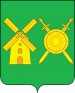 Отдел образованияуправления образования, культуры, спорта, и молодежной политики администрации  Володарского муниципального районаНижегородской областиПРИКАЗ 03 мая  2018  года                                                                                   № 175Об итогах муниципальной  Конференции межшкольного научного общества обучающихся«Путь в науку»В соответствии с планом работы Отдела образования на 2017-2018 учебный год, Положения о  Конференции межшкольного научного общества обучающихся,  утвержденного приказом Управления образования от 14 марта 2016 года № 124  27 апреля 2018 года  на базе МАОУ средней школы № 8 состоялась XI муниципальная Конференция межшкольного научного общества обучающихся «Путь в науку».  В рамках работы Конференции организована работа 8 секций.  Для очного участия в Конференции было представлено 53 работы учащихся. В ходе очной защиты работ были определены победители и призеры в каждой секции.ПРИКАЗЫВАЮ:Утвердить итоговый протокол муниципальной  Конференции межшкольного научного общества обучающихся «Путь в науку» ( приложение 1).Наградить грамотами Отдела образования и подарочными сертификатами победителей и призеров Конференции.Наградить грамотами Отдела образования участников Конференции. Объявить благодарность за организацию и проведение мероприятия:Жигановой Л.В., заведующему ИДКПаникаровой Е.В., методисту ИДКБердниковой Е.Г., методисту ИДКВласенко Т.Н., методисту ИДККасаткиной И.В., методисту ИДКВасильевой И.В., директору МАОУ сш № 8Щербакову Д.А., педагогу-организатору МАОУ сш № 8Зенцовой И.В., учителю МАОУ сш № 8Дементьевой Т.Ю., заместителю директора МАОУ сш № 8Гордеевой Е.Н., учителю МАОУ сш № 3Соболевой Е.С., учителю МАОУ сш № 8Шуклина М.В., учитель МАОУ сш № 5Богдановой М.Д.,  учителю МАОУ сш № 10Волокушиной А.С.,  учителю МАОУ сш № 3Павлюкову А.М.,  учителю Гимназии № 1Плюсковой С.В., учителю МАОУ сш № 8Поддубской Е.Е., учителю МБОУ сш № 9Степанеко И.В., учителю МАОУ сш № 8Зайцеву В.Ю., учителю МБОУ сш № 6Дектяревой М.В., учителю МАОУ сш № 10Рыжовой Е.В.,  учителю МАОУ сш № 8Савельевой Т.А., учителю МБОУ сш № 9Приходько Е.В.,  учителю МАОУ Гимназия № 1Грибовой Ю.А., учителю МАОУ сш № 8Шакировой О.Ю.,  учителю МАОУ сш № 3Орловой Т.А., учителю МАОУ Гимназии № 1Шлихта А.С., учителю МАОУ сш № 8Лариной Г.Г., учителю МАОУ сш № 3Кузиной И.В., учителю МБОУ сш № 2И.о. начальника Отдела образования                                        О.В. Павлова